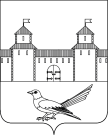 от 11.05.2016  № 665-пОб уточнении вида разрешенного использования земельного участка	Руководствуясь статьей 7 Земельного кодекса Российской Федерации от 25.10.2001 №136-ФЗ, статьей 16 Федерального закона от 06.10.2003 №131-ФЗ «Об общих принципах организации местного самоуправления в Российской Федерации», приказом Министерства экономического развития Российской Федерации от 01.09.2014 №540 «Об утверждении классификатора видов разрешенного использования земельных участков», статьями 32, 35, 40 Устава муниципального образования Сорочинский городской округ Оренбургской области, администрация Сорочинского городского округа Оренбургской области постановляет: Считать вид разрешенного использования земельного участка с кадастровым номером 56:45:0102023:69, следующим: малоэтажная многоквартирная жилая застройка, расположенного по адресу: Российская Федерация, Оренбургская область, г.Сорочинск, ул.Зуйкова, №77, кв.6. Категория земель: земли населенных пунктов.Контроль за исполнением настоящего постановления возложить на главного архитектора муниципального образования Сорочинский городской округ Оренбургской области –  Крестьянова А.Ф.Настоящее постановление вступает в силу с момента подписания и подлежит размещению на Портале муниципального образования Сорочинский городской округ Оренбургской области.Глава муниципального образованияСорочинский городской округ                                                    Т.П. Мелентьева                                                                   Разослано: в дело, Управлению архитектуры, прокуратуре, отделу по управлению муниципальным имуществом и земельным отношениям, Вагановой Е.В.Администрация Сорочинского городского округа Оренбургской областиП О С Т А Н О В Л Е Н И Е 